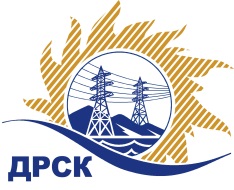 Акционерное Общество«Дальневосточная распределительная сетевая  компания»     (АО «ДРСК»)Протокол № 10/МР -ВПзаседания Закупочной комиссии по аукциону в электронной форме  на право заключения договора на поставку: «Комплектующие к опорам»                                                                                                      (Лот № 24501-РЕМ-РЕМ ПРОД-2020-ДРСК).СПОСОБ И ПРЕДМЕТ ЗАКУПКИ:Аукцион в электронной форме на право заключения договора на поставку: «Комплектующие к опорам».  (Лот № 24501-РЕМ-РЕМ ПРОД-2020-ДРСК).КОЛИЧЕСТВО ПОДАННЫХ ЗАЯВОК НА УЧАСТИЕ В ЗАКУПКЕ: 8 (восемь) заявок.КОЛИЧЕСТВО ОТКЛОНЕННЫХ ЗАЯВОК: 0 (ноль) заявок.ВОПРОСЫ, ВЫНОСИМЫЕ НА РАССМОТРЕНИЕ ЗАКУПОЧНОЙ КОМИССИИ:О выборе победителя закупки.По вопросу № 1Утвердить ранжировку участников аукциона в электронной форме  Признать Победителем закупки Участника, занявшего 1 (первое) место в ранжировке по степени предпочтительности для Заказчика: ООО "ЭНЕРГОСНАБСТРОЙ" 
ИНН/КПП 7730607200/773001001 ОГРН 1097746111760  с ценой заявки не более                    4 660 667,00 руб. без учета НДС. Срок поставки товара: до 28.02.2020 г. Условия оплаты: 30 дней с даты подписания акта сдачи-приемки товара, товарной накладной (ТОРГ-12).Гарантии выполненных работ: не менее 12-ти месяцев с момента ввода в эксплуатацию. Время начала исчисления гарантийного срока – с момента ввода продукции в эксплуатацию. Инициатору договора обеспечить подписание договора с Победителем не ранее чем через 10 (десять) календарных дней и не позднее 20 (двадцати) календарных дней после официального размещения итогового протокола по результатам закупки, с учетом результатов преддоговорных переговоров (в случае проведения таковых).Победителю закупки в срок не позднее 3 (трех) рабочих дней с даты официального размещения итогового протокола по результатам закупки обеспечить направление по адресу, указанному в Документации о закупке, информацию о цепочке собственников, включая бенефициаров (в том числе конечных), по форме и с приложением подтверждающих документов согласно Документации о закупке.Секретарь Закупочной комиссии1 уровня АО «ДРСК                                              ____________________          Елисеева М.Г.Исп. Чуясова.Тел. (4162) 397-268город Благовещенск№ ЕИС 31908311239«28» ноября 2019 года№п/пДата и время регистрации заявкиНаименование, ИНН Участника и/или его идентификационный номер          03.10.2019 08:17№ 10/МР-114.10.2019 10:43№ 10/МР-223.10.2019 07:19№ 10/МР-323.10.2019 13:07№ 10/МР-423.10.2019 18:46№ 10/МР-524.10.2019 04:59№ 10/МР-624.10.2019 07:27№ 10/МР-724.10.2019 08:39№ 10/МР-8Место в ранжировкеНаименование участникаПервая ценовая ставка, руб. без НДСИтоговая цена по результатам аукциона, руб. без НДС1 местоООО "ЭНЕРГОСНАБСТРОЙ" 
ИНН/КПП 7730607200/773001001 
ОГРН 10977461117607 272 396,004 660 667,002 местоООО "ЛЭП МЕТАЛЛОКОНСТРУКЦИИ" 
ИНН/КПП 6673202749/668601001 
ОГРН 10966730075187 318 169,634 709 466,673 местоООО ПО "РОСЭНЕРГОРЕСУРС" 
ИНН/КПП 5404223516/540401001 
ОГРН 10454014844907 318 169,635 318 000,004 местоООО "КОНТУР" 
ИНН/КПП 2209024021/220901001 
ОГРН 10222008047027 318 169,635 663 409,155 местоООО "ЦЕНТР ФИНАНСОВО-ЭКОНОМИЧЕСКОГО РАЗВИТИЯ СИБИРЬЭНЕРГО" 
ИНН/КПП 2225134624/222501001 
ОГРН 11222250161657 318 169,635 800 000,006 местоООО "Завод металлоконструкций и сеток" 
ИНН/КПП 2465161580/246501001 
ОГРН 11724680152577 306 636,005 971 915,157 местоЗАО «Новации и бизнес в энергетике» 
ИНН/КПП 7424022191/742401001 
ОГРН 10574360095317 276 121,196 134 392,688 местоООО "ЭНЕРГОПРОФСИСТЕМЫ" 
ИНН/КПП 5404041330/540401001 
ОГРН 11654761463957 318 169,637 318 169,63